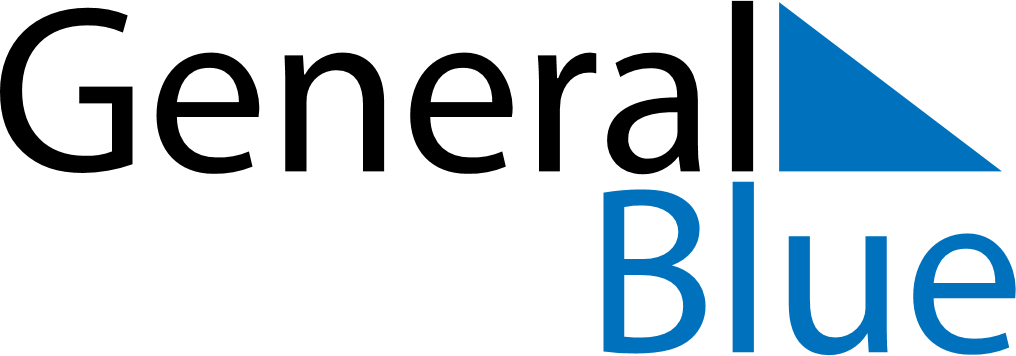 May 2025May 2025May 2025May 2025May 2025May 2025GreenlandGreenlandGreenlandGreenlandGreenlandGreenlandMondayTuesdayWednesdayThursdayFridaySaturdaySunday123456789101112131415161718Prayer Day19202122232425262728293031Ascension DayNOTES